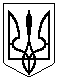 ПОПАСНЯНСЬКА РАЙОННА ДЕРЖАВНА АДМІНІСТРАЦІЯ УПРАВЛІННЯ СОЦІАЛЬНОГО ЗАХИСТУ НАСЕЛЕННЯНАКАЗначальника управління_20  лютого 2019 року               Попасна                             №_28_Про внесення змін до паспортубюджетної програми на 2019 рікКеруючись статтею 20 Бюджетного Кодексу України, Правилами складання паспортів бюджетних програм місцевих бюджетів та звітів про їх виконання, затверджених наказом Міністерства фінансів України від 26 серпня 2014 року № 836 (зі змінами), зареєстрованим у Міністерстві юстиції України 10 вересня 2014 року за № 1103/25880, відповідно до розпорядження голови райдержадміністрації – керівника районної військово-цивільної адміністрації від  19.01.2019 р. № 352 «Про внесення змін до розпорядження голови райдержадміністрації – керівника районної військово-цивільної адміністрації від 22.12.2018 р. №  2488 «Про районний бюджет на 2019 рік» наказую:Внести зміни до паспорту бюджетної програми на 2019 рік по управлінню соціального захисту населення Попаснянської районної державної адміністрації за КПКВК 0813121 «Утримання та забезпечення діяльності центрів соціальних служб для сім’ї, дітей та молоді», що додається.Наказ управління фінансів та управління соціального захисту населення від 16.01.2019 року № 24/36 визнати таким, що втратив чинність.Начальник  управління                                                                 Н. СКРЕБЦОВА